Tobacco Free Del Norte Coalition Minutes      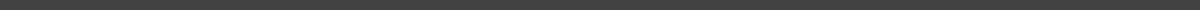 Friday Dec 7th , 2018 11:00-12:00  @ DNCCC, 212 K St.Vision: A healthy and empowered communityMisson: We encourage a tobacco-free Del Norte by educating the community and empowering youth to create healthy change.Welcome and introductions/announcementsIn attendance:  DNUSD		  TUPP x 2		  NCIDC		  UIHS		  Sheriff’s Department		  SNAP Ed x2		  DNCCC		  PH/Humboldt x2		  First 5Updates on local effortsG.A.S Pledge CampaignAll the schools got 4,322 signatures  APHA & CTCP TrainingYouth Coalition Ideas Art Gallery (tobacco related)Youth activities MUH Presentation-Angela B.O.S. presentation will be Dec. 11th 10:30am by DNUSDCity Council will be Dec. 17th 6pm  by First 5   Committee updates Marketing/CommunicationsSet committee meeting date-will email datePolicy-Angela Presenting to BOS  Education / Outreach / Recruitment-DeniseGet Ready for Kick ButtsBrainstorming Session Set up committee meeting date-will email date.5.  Next Meeting is February 1st 2019